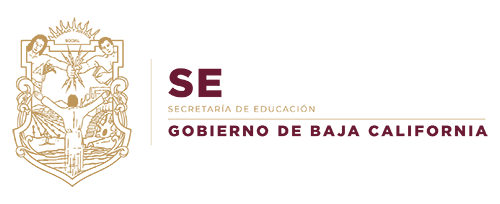 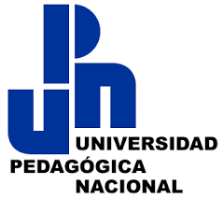 UNIVERSIDAD PEDAGÓGICA NACIONALUNIDAD 021 MEXICALITesinaque para obtener el diploma deEspecialización en Estudios de Género en EducaciónpresentaMexicali, B. C., .